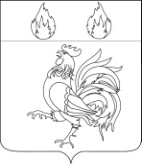 СОВЕТ МОРЕВСКОГО СЕЛЬСКОГОПОСЕЛЕНИЯЕЙСКОГО РАЙОНАР Е Ш Е Н И Еп. МоревкаО передаче имущества из муниципальной собственности Моревского сельского поселения Ейского района в муниципальную собственность муниципального образования Ейский районВ соответствии с Федеральным законом от 6 октября 2003 года                         № 131-ФЗ «Об общих принципах организации местного самоуправления в Российской Федерации», решением Совета Моревского сельского поселения Ейского района от 24 июня 2022 года № 111 «Об утверждении Положения о порядке владения, пользования и распоряжения муниципальной собственностью Моревского сельского поселения Ейского района», в целях организации уставной деятельности учреждений, подведомственных муниципальному образованию Ейский район, руководствуясь Уставом Моревского сельского поселения Ейского района,  Совет Моревского сельского поселения  Ейского района р е ш и л:1. Передать имущество из муниципальной собственности Моревского сельского поселения Ейского района в муниципальную собственность муниципального образования Ейский район согласно прилагаемому перечню (Приложение).2. Направить настоящее решение главе муниципального образования Ейский район для согласования.3. Общему отделу администрации Моревского сельского поселения Ейского района (Нижникова):подготовить необходимые документы для оформления перехода права собственности на указанные объекты в установленном порядке.разместить настоящее решение на официальном сайте администрации муниципального образования Ейский район в разделе Администрации поселений  в сети «Интернет».4. Настоящее решение вступает в силу со дня его подписания. Глава Моревского сельского поселения  Ейского района                                                                             О.А. ДикаяПЕРЕЧЕНЬ имущества, подлежащего передачеиз муниципальной собственностиМоревского сельского поселения Ейского районав муниципальную собственностьмуниципального образования Ейский районСпециалист 1 категории                                                                    Т.Н. Шкиндерот11.12.2023                                                                   №165ПРИЛОЖЕНИЕк решению Совета Моревскогосельского поселенияЕйского районаот 11.12.2023  № 165№Наименование имуществаАдрес местонахождения объекта1Помещение кадастровый номер 23:08:0503001:463общая площадь 136,5 квадратных метраКраснодарский край, Ейский район, пос. Моревка, ул. Шоссейная, 17, помещение 23, 25 2Помещение кадастровый номер 23:08:0503001:464общая площадь 81,8  квадратных метраКраснодарский край, Ейский район, пос. Моревка, ул. Шоссейная, 17, помещение 31, 32 3Помещение кадастровый номер 23:08:0503001:452общая площадь 9,7 квадратных метраКраснодарский край, Ейский район, пос. Моревка, ул. Шоссейная, 17, помещение 34 4Помещение кадастровый номер 23:08:0503001:462общая площадь 83,3 квадратных метраКраснодарский край, Ейский район, пос. Моревка, ул. Шоссейная, 17, помещение 13, 14, 15, 16, 17 5Помещение кадастровый номер 23:08:0503001:457общая площадь 147 квадратных метраКраснодарский край, Ейский район, пос. Моревка, ул. Шоссейная, 17, помещение 48 6Туалетобщая площадь 13,3 квадратных метраКраснодарский край, Ейский район, пос. Моревка, ул. Шоссейная, 17, помещение 19, 20, 21, 227Коридор общая площадь 134 квадратных метраКраснодарский край, Ейский район, пос. Моревка, ул. Шоссейная, 17, помещение 108Коридор общая площадь 18 квадратных метраКраснодарский край, Ейский район, пос. Моревка, ул. Шоссейная, 17, помещение 18